SolucionesTarea 4 de los sistemas de transmisión – Sistemas de transmisión (II)En parte, las tareas experimentales pueden resolverse de diferentes maneras con sus respectivas ventajas y desventajas. El alumnado debe valorar estas soluciones de manera comparativa. El cálculo de la relación de transmisión entre accionamiento y salida es una aplicación práctica, divertida y útil para introducir el trabajo con fracciones.Tarea de construcciónLa tarea de construcción puede resolverse con una transmisión de una Z10 a una Z20, o también con una Z20 a una Z40 (intercambia simplemente el eje de accionamiento y el eje de salida cambiando de lugar la manivela).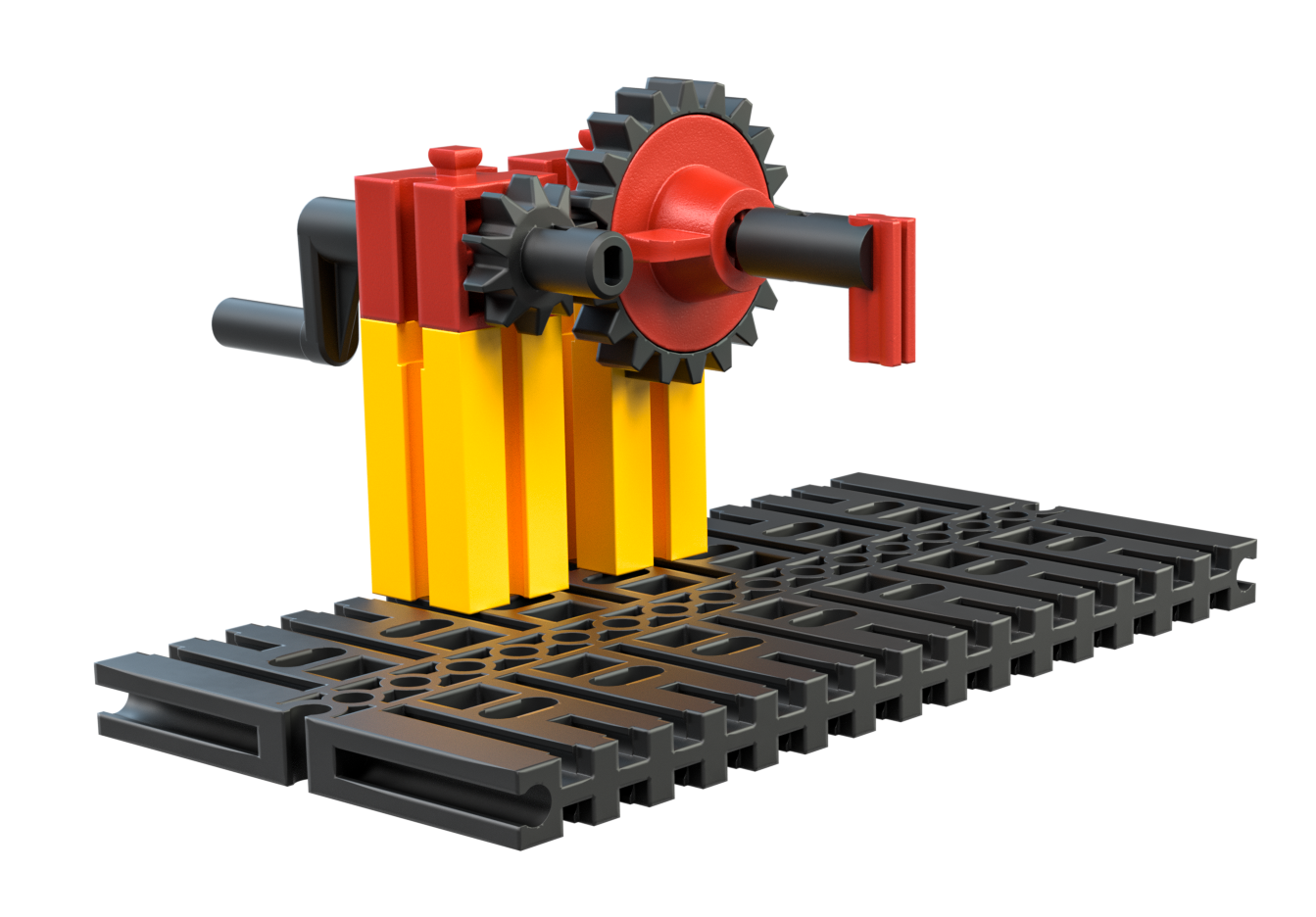 La modificación del sistema de transmisión de la tarea 3 puede verse así, por ejemplo: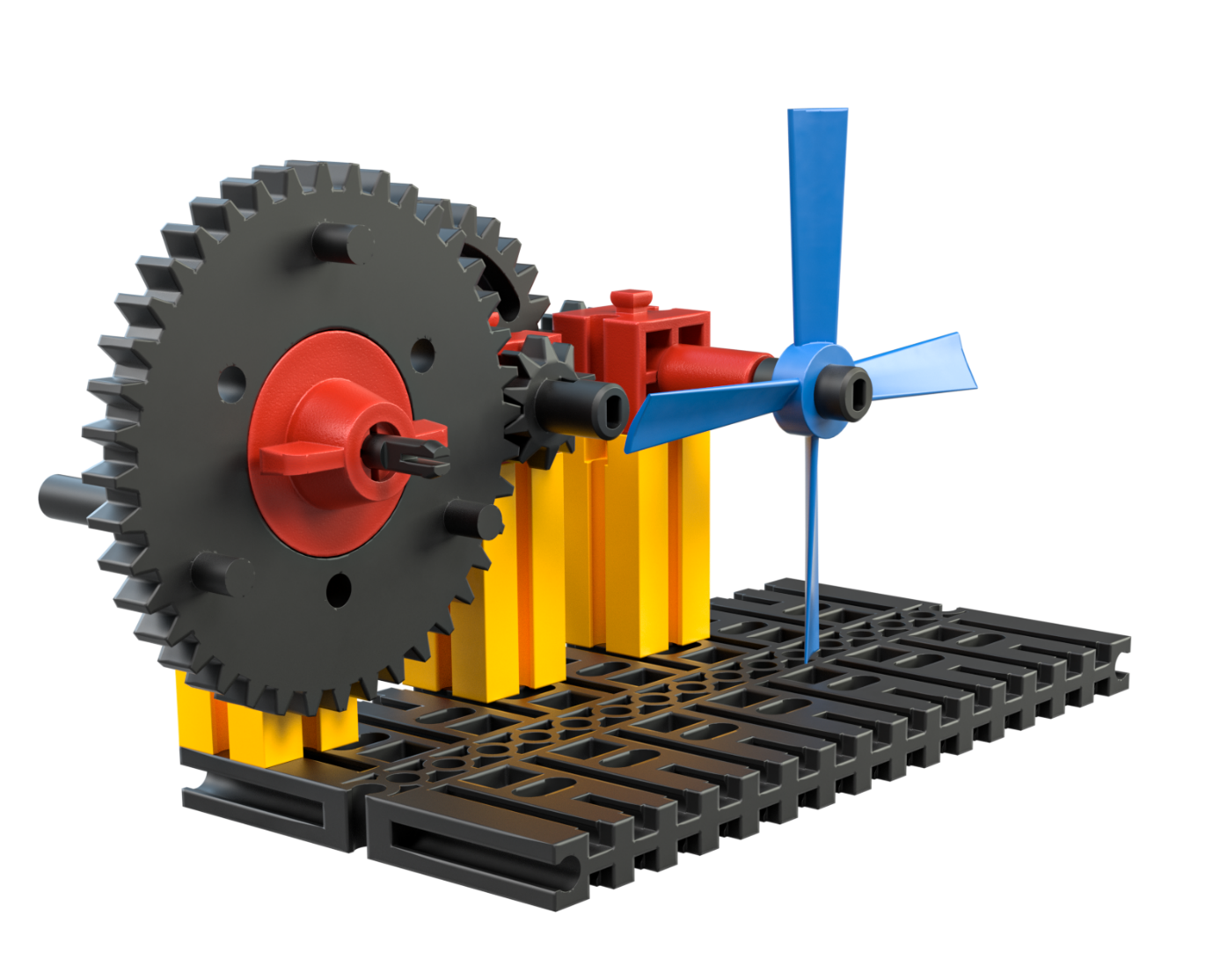 También puede usarse un mecanismo de transmisión por cadena.Para obtener la relación de transmisión de todo el sistema, se debe multiplicar cada relación de transmisión adicional por la ya existente. A continuación, la transmisión se calcula a partir de los dientes de las ruedas dentadas del siguiente modo: 40:10 x 30:10 = 4:1 x 3:1 = 12:1.Tarea experimental1. A la estructura del sistema de transmisión 12:1, se le pueden sumar otras transmisiones (por ejemplo, una transmisión 20:10). En este caso, también se pueden añadir un sistema de transmisión por cadena o uno por correa.2. Con una transmisión 2:1 adicional, el eje de salida gira 24 veces más rápido que el eje de accionamiento.